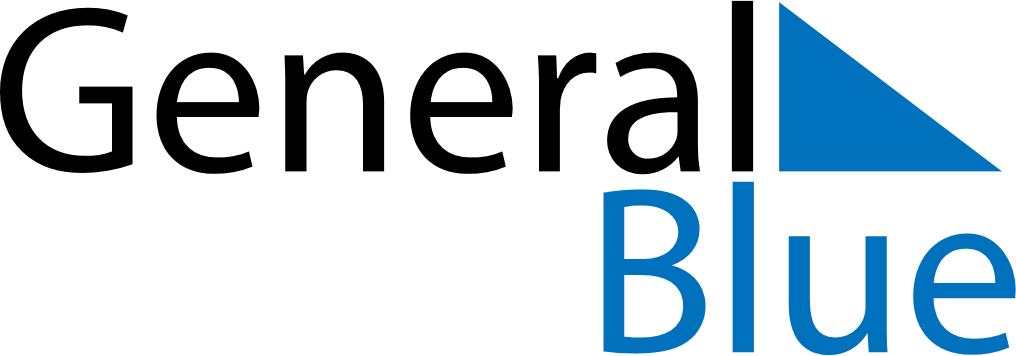 July 2027July 2027July 2027July 2027July 2027July 2027South KoreaSouth KoreaSouth KoreaSouth KoreaSouth KoreaSouth KoreaSundayMondayTuesdayWednesdayThursdayFridaySaturday1234567891011121314151617Constitution Day1819202122232425262728293031NOTES